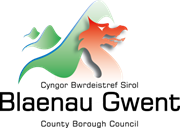 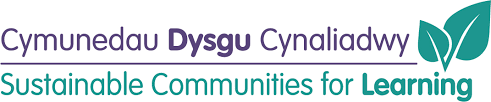 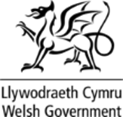 Prosiect Ailwampio Ysgol Gyfun Tredegar £2.4mCwblhawyd hydref 2016 – Mae angen mwy o waith Band BDyma rai enghreifftiau o’r trawsnewid:Mynedfa’r YsgolMynedfa’r YsgolCyntWedyn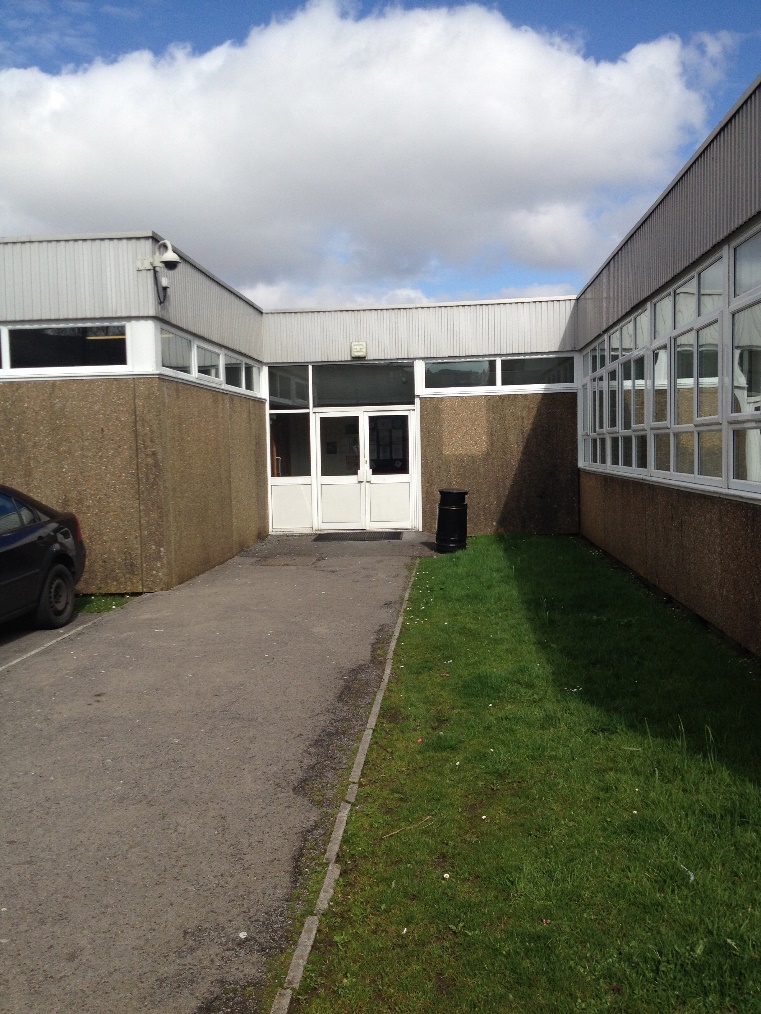 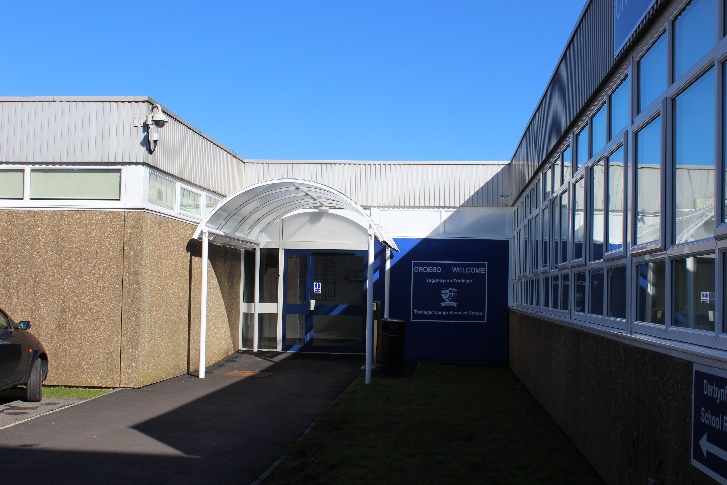 CoridorCoridorCyntWedyn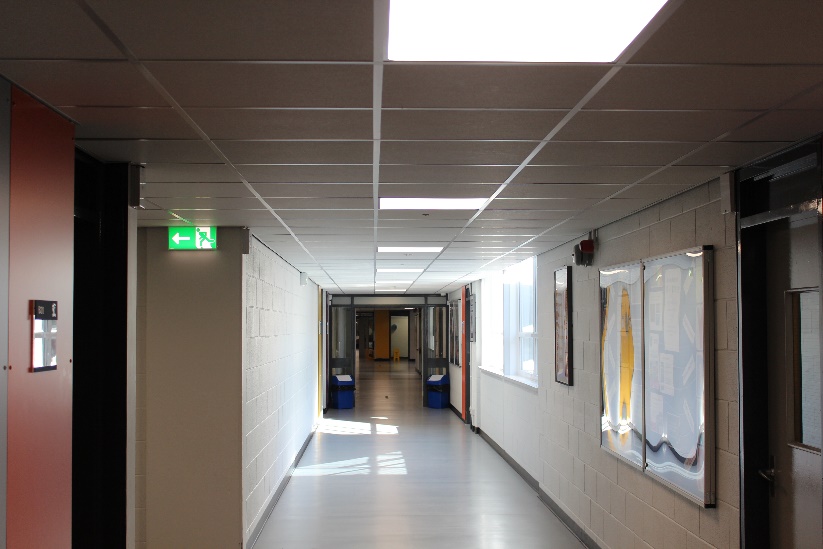 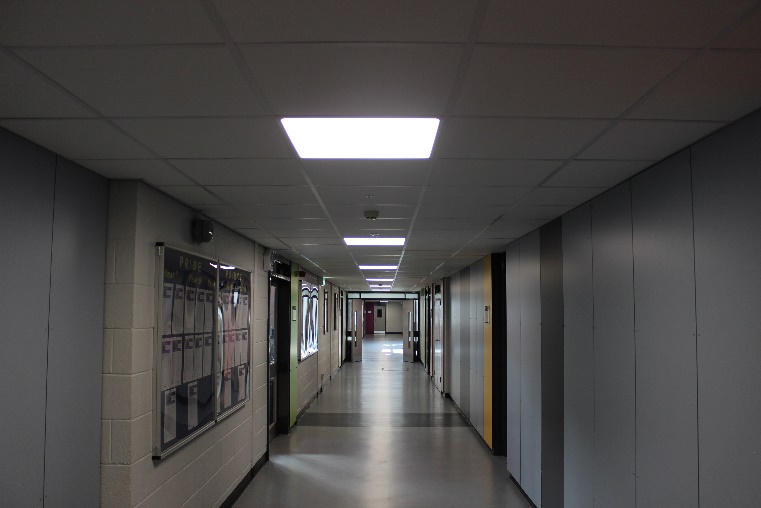 Ardal Llesiant DisgyblionArdal Llesiant DisgyblionCyntWedyn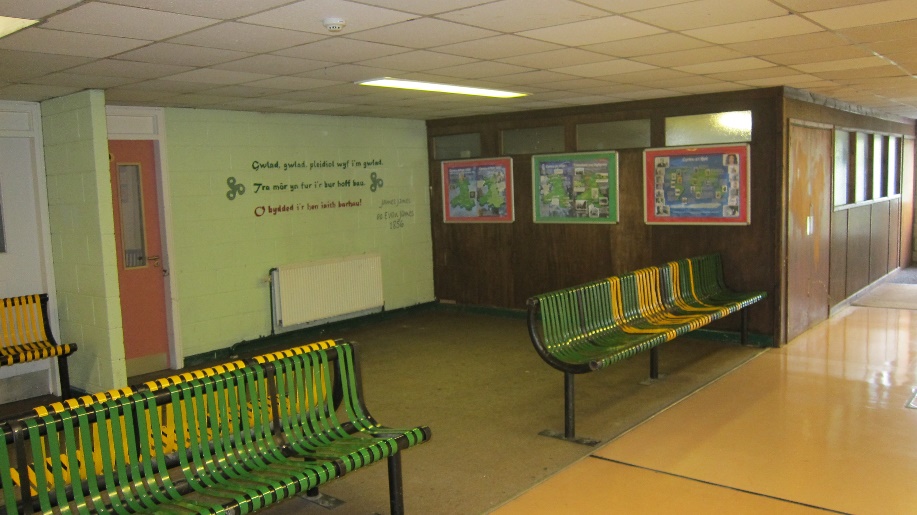 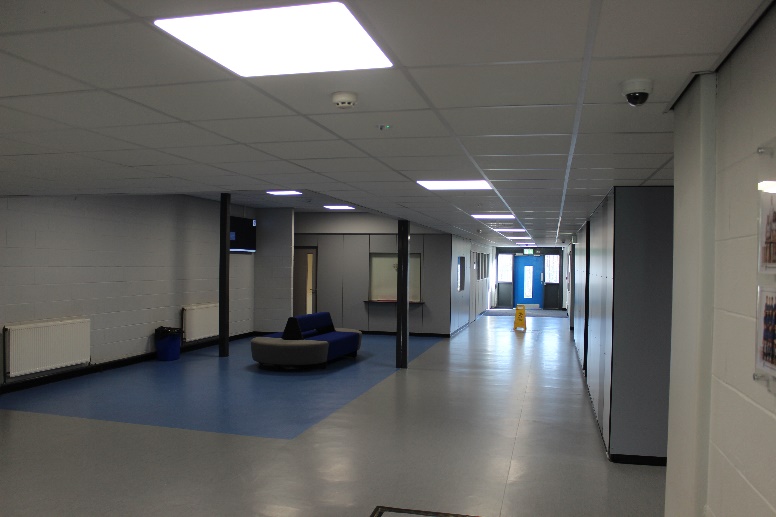 Neuadd FwytaNeuadd FwytaCyntWedyn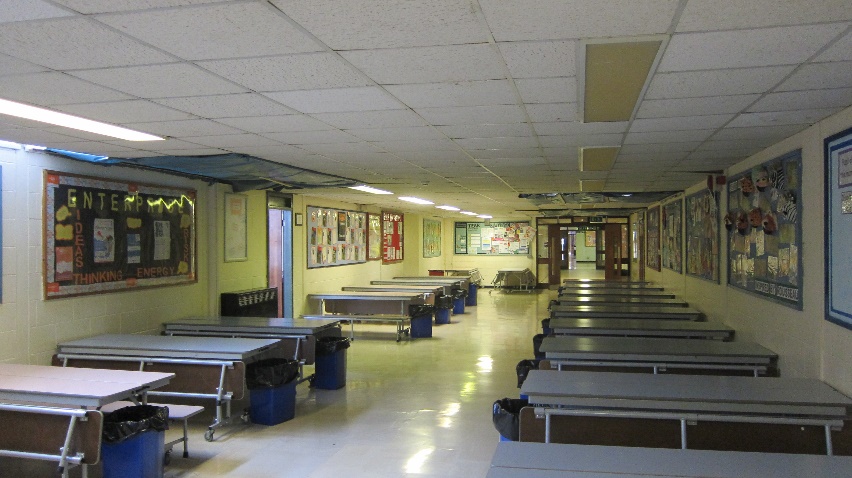 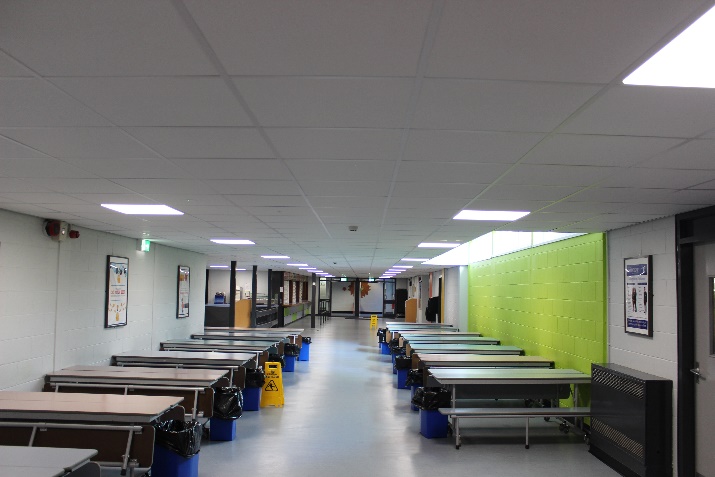 GrisiauGrisiauCyntWedyn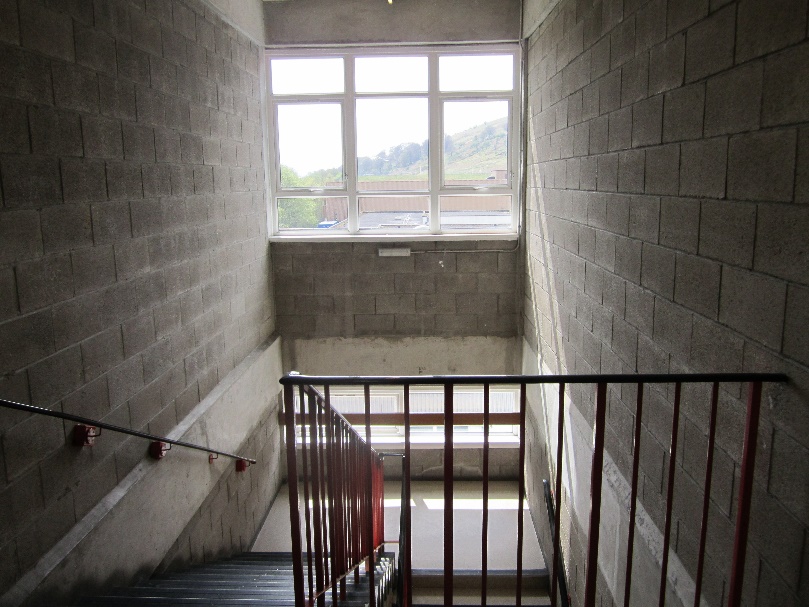 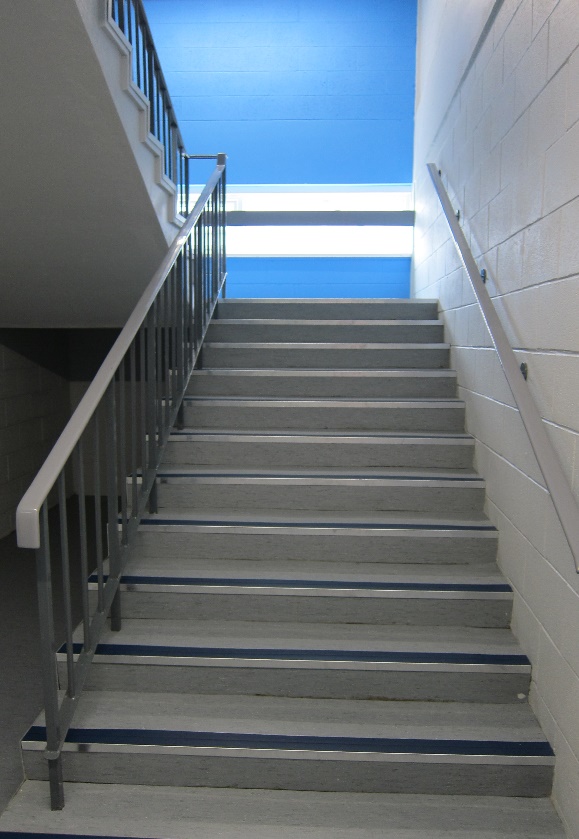 Ystafell Ddosbarth TGChYstafell Ddosbarth TGChCyntWedyn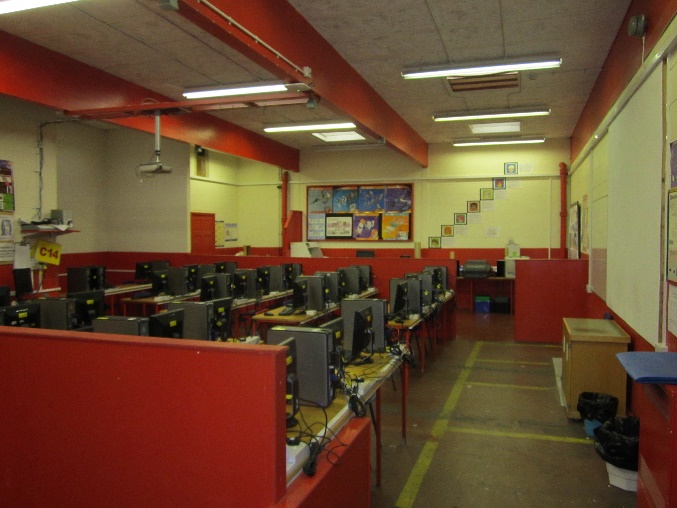 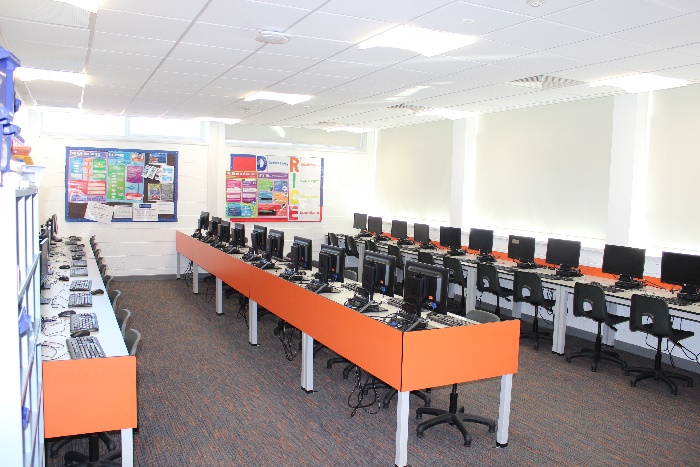 Ystafell Ddosbarth GwyddoniaethYstafell Ddosbarth GwyddoniaethCyntWedyn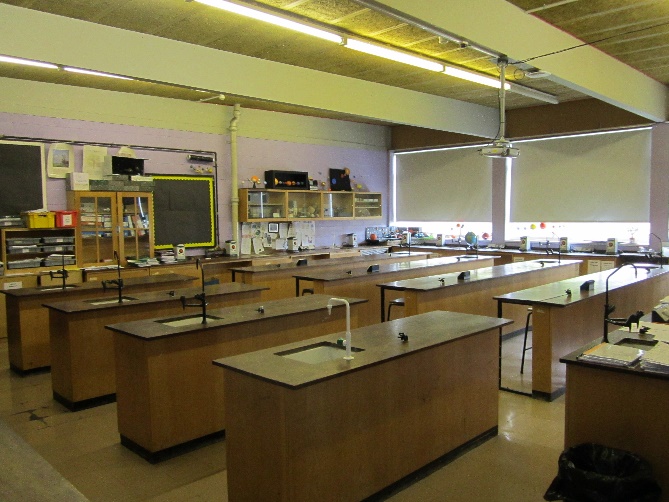 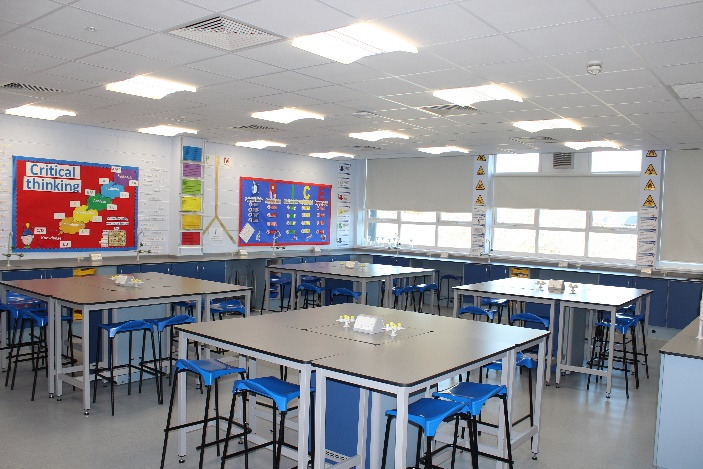 Ystafell Ddosbarth Dylunio a ThechnolegYstafell Ddosbarth Dylunio a ThechnolegCyntWedyn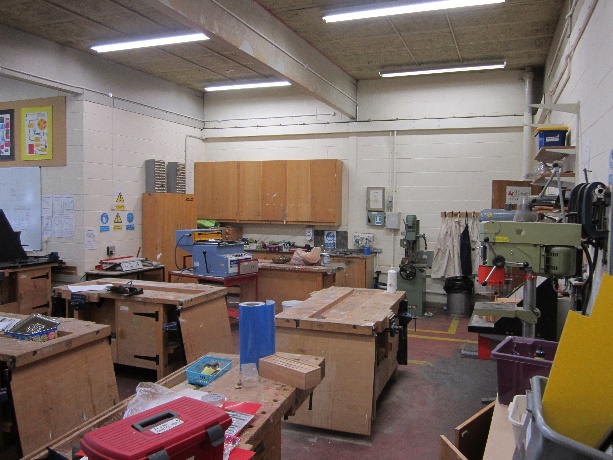 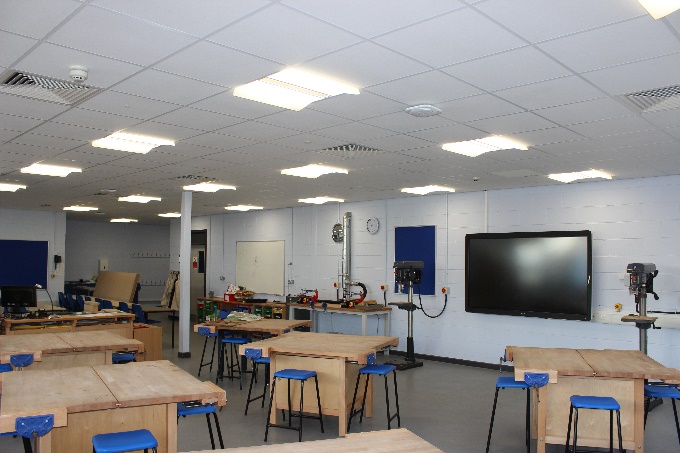 